Conferencia diplomática para la adopción de una nueva Acta del Arreglo de Lisboa para la Protección de las Denominaciones de Origen y su Registro Internacional Ginebra, 11 a 21 de mayo de 2015INFORME DEL PRESIDENTE DE LA COMISIÓN DE VERIFICACIÓN DE PODERESpreparado por la SecretaríaDesde que la Comisión de Verificación de Poderes se reuniera los días 13 y 15 de mayo de 2015 (véanse los documentos LI/DC/10 y 12), se han recibido los plenos poderes de las Delegaciones de Francia y de Gabón.[Fin del documento]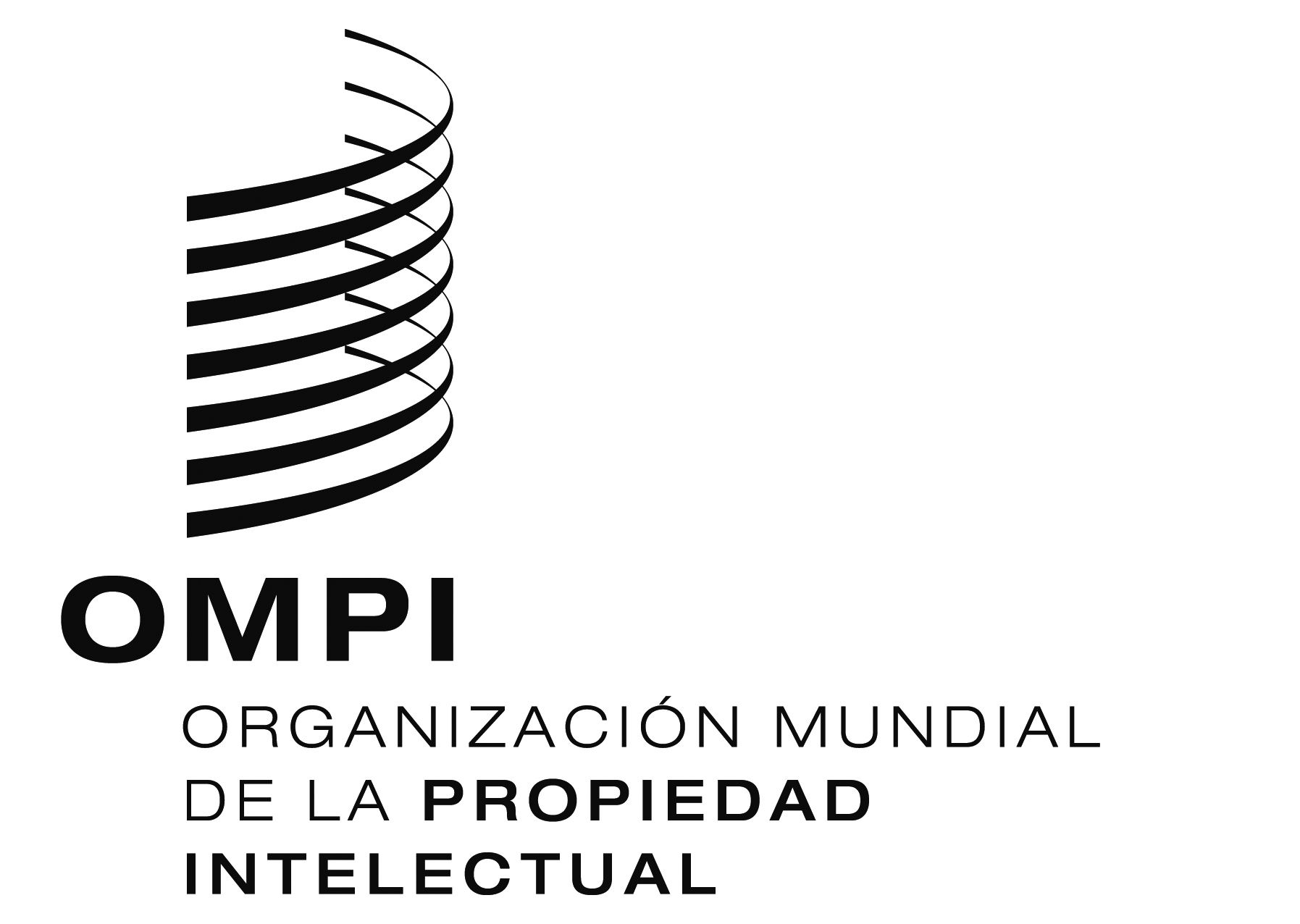 SLI/DC/17 REV.LI/DC/17 REV.LI/DC/17 REV.ORIGINAL:  INGLÉSORIGINAL:  INGLÉSORIGINAL:  INGLÉSfecha:  20 DE MAYO DE 2015fecha:  20 DE MAYO DE 2015fecha:  20 DE MAYO DE 2015